EXTENDED SCHOOL YEAR (ESY) ADDENDUM Extended School Year (ESY) Addendum by Office of Superintendent of Public Instruction is licensed under a Creative Commons Attribution 4.0 International License.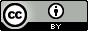 PURPOSE: The purpose of the Extended School Year (ESY) addendum to the IEP is to identify services that the student requires beyond the normal school year.  This decision is made in accordance with the IEP and at no cost to the parents of the student (see WAC 392-172A-02020).Student name:Addendum Date:  The IEP team has determined that this student is eligible for ESY services because these services are necessary for the provision of a free, appropriate public education (FAPE) to the student.  POINTS TO CONSIDER:The purpose of ESY services is the maintenance of the student’s learning skills or behavior, not the teaching of new skills or behaviors.The IEP team’s decision for ESY should be based upon regression and recoupment time based on documented evidence, or on the determinations of the IEP team, based upon the professional judgment of the team and consideration of the nature and severity of the student’s disability, rate of progress, and emerging skills, with evidence to support the need.Description of the skills and/or behaviors that require ESY services in order to be maintained:POINTS TO CONSIDER:The purpose of ESY services is the maintenance of the student’s learning skills or behavior, not the teaching of new skills or behaviors.The IEP team’s decision for ESY should be based upon regression and recoupment time based on documented evidence, or on the determinations of the IEP team, based upon the professional judgment of the team and consideration of the nature and severity of the student’s disability, rate of progress, and emerging skills, with evidence to support the need.POINTS TO CONSIDER:The purpose of ESY services is the maintenance of the student’s learning skills or behavior, not the teaching of new skills or behaviors.The IEP team’s decision for ESY should be based upon regression and recoupment time based on documented evidence, or on the determinations of the IEP team, based upon the professional judgment of the team and consideration of the nature and severity of the student’s disability, rate of progress, and emerging skills, with evidence to support the need.ServiceInitiation Date Frequency (e.g., minutes per week)Location (setting)DurationStaff Responsible for DeliveringPOINTS TO CONSIDER:For definitions of special education, related services, and supplementary aids and services, refer to WAC 392-172A-01020 through -01200.Special Education and Related Services to be provided during ESY:Special Education and Related Services to be provided during ESY:Special Education and Related Services to be provided during ESY:Special Education and Related Services to be provided during ESY:Special Education and Related Services to be provided during ESY:Special Education and Related Services to be provided during ESY:POINTS TO CONSIDER:For definitions of special education, related services, and supplementary aids and services, refer to WAC 392-172A-01020 through -01200.POINTS TO CONSIDER:For definitions of special education, related services, and supplementary aids and services, refer to WAC 392-172A-01020 through -01200.POINTS TO CONSIDER:For definitions of special education, related services, and supplementary aids and services, refer to WAC 392-172A-01020 through -01200.POINTS TO CONSIDER:For definitions of special education, related services, and supplementary aids and services, refer to WAC 392-172A-01020 through -01200.POINTS TO CONSIDER:For definitions of special education, related services, and supplementary aids and services, refer to WAC 392-172A-01020 through -01200.POINTS TO CONSIDER:For definitions of special education, related services, and supplementary aids and services, refer to WAC 392-172A-01020 through -01200.POINTS TO CONSIDER:For definitions of special education, related services, and supplementary aids and services, refer to WAC 392-172A-01020 through -01200.Supplementary Aids/Services, Program Modifications, or Support for School Personnel needed during ESY:Supplementary Aids/Services, Program Modifications, or Support for School Personnel needed during ESY:Supplementary Aids/Services, Program Modifications, or Support for School Personnel needed during ESY:Supplementary Aids/Services, Program Modifications, or Support for School Personnel needed during ESY:Supplementary Aids/Services, Program Modifications, or Support for School Personnel needed during ESY:Supplementary Aids/Services, Program Modifications, or Support for School Personnel needed during ESY:POINTS TO CONSIDER:For definitions of special education, related services, and supplementary aids and services, refer to WAC 392-172A-01020 through -01200.POINTS TO CONSIDER:For definitions of special education, related services, and supplementary aids and services, refer to WAC 392-172A-01020 through -01200.POINTS TO CONSIDER:For definitions of special education, related services, and supplementary aids and services, refer to WAC 392-172A-01020 through -01200.POINTS TO CONSIDER:For definitions of special education, related services, and supplementary aids and services, refer to WAC 392-172A-01020 through -01200.